Plaatje deelgebieden volledig traject Fietsverbinding naar Papendrecht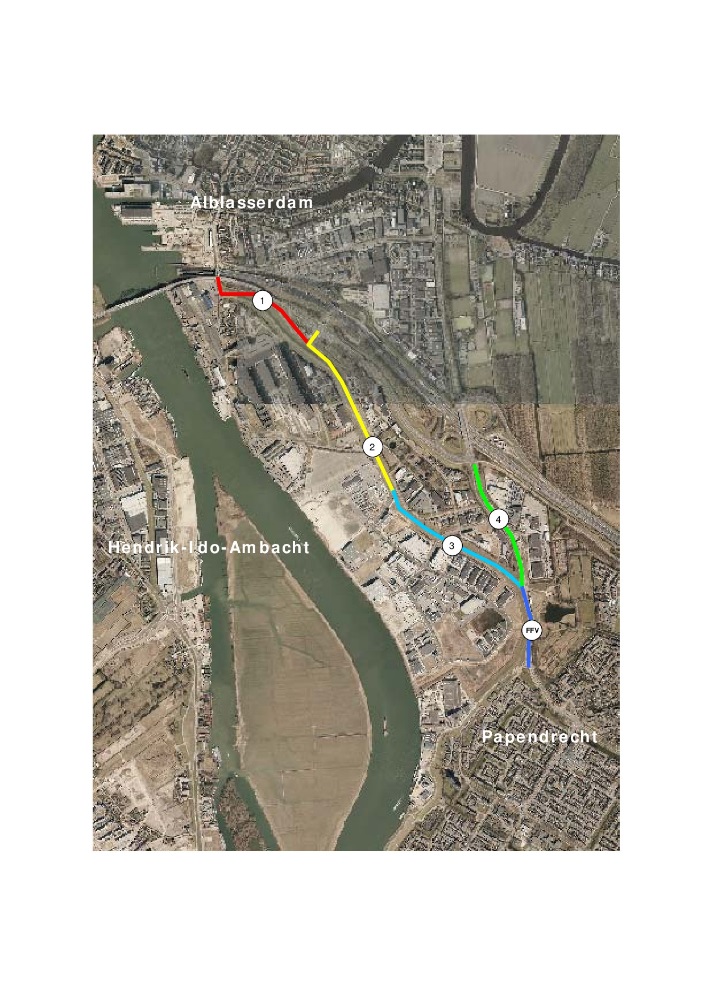 